Anfahrt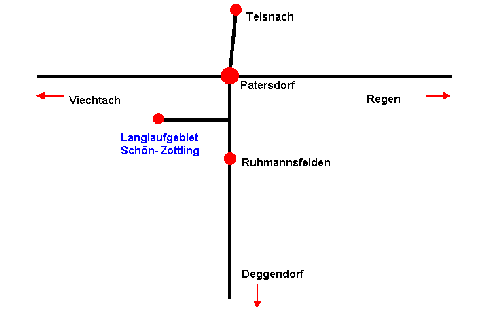 